信州共生みらいアイディアコンテスト2020　　　　　　　（様式1）　　　　　　　　　　【　エントリーシート　】　締切　7月31日（金）②ものづくり部門応募のチーム用　内容ものづくり部門応募チームに対し、試作品づくりにかかる材料費を研究教材費として助成します。研究教材費申請の要件①コンテスト応募時には、11月3日のコンテスト会場に作品現物を展示すること。②チームまたは所属学校等へ対して、試作品の材料費として助成します。（個人はNG）③作品提出期限の9月25日（金）までに、研究材料費請求書（様式２）の提出をお願いします。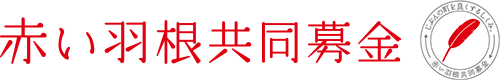 ④助成金は、③の書類をもとに助成いたします。金額の上限・1チーム上限　1万円・5つ以上のチームをエントリーしている学校や団体　全体として　上限5万円【　研究教材費申し込み　】　　締切　7月31日（金）信州共生みらいアイディアコンテスト2020【　肖像権同意書　】　　長野県／長野県社会福祉協議会　御中信州共生みらいアイディアコンテストに応募した作品並びに写真を本コンテスト主者、並びに事務局がホームページで公表するなど、事業の趣旨に沿って活用することに同意します。さらに、応募作品及びチーム検討の過程も含め、福祉教育や福祉介護人材ＰＲ事業の一環として取材し、作品や団体チーム名、氏名、写真等を広報に活用することを同意いたします。2020年　　月　　　日チーム・団体名　　　　代表者学校名 一般 団体名チーム名メンバー（氏名/学年）連絡先（代表者）氏名電話番号メール郵送先　　（〒　　－　　　）　　検討テーマ（A/B/C選ぶ）部門（①②選ぶ）①アイディア部門②ものづくり部門解決したい具体的な課題を記入応募予定の項目を〇で囲むテーマA 福祉当事者ニーズの解決部門　①アイディア部門　／　②ものづくり部門→裏面も記入テーマB 福祉・介護職場のイノベーション部門　①アイディア部門　／　②ものづくり部門→裏面も記入テーマC 災害と地域づくり部門　①アイディア部門　／　②ものづくり部門→裏面も記入②ものづくり部門応募のチームは、裏面（予算計画）記入をお願いします学校名団体名チーム名応募予定のテーマテーマ　　A　　　B　　　C　　　　　　〇をつける■制作予定の作品内容（案）どのようなものを作るのか？■研究材料費の予定・主な材料等経費予定の記入・上限1万／チーム・上限5万／組織あくまでも予定なので、申請時の多少の変更は構いません